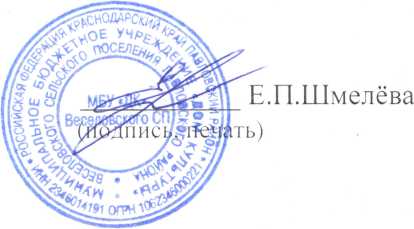                                        План работы МБУ «ДК» Веселовского СПс 27.05.19г. – 02.06.19 года                                                                         План составила: Шмелёва Е.П.. Директор ДКДатаДатавремя проведениявремя проведенияНазвание и форма мероприятияНазвание и форма мероприятияНазвание и форма мероприятияМесто проведенияКол-во присутствующих и участниковКол-во присутствующих и участниковОтветственные27.0527.058.30-9.30.8.30-9.30.занятия с группы «Здоровье» занятия с группы «Здоровье» занятия с группы «Здоровье» танц. зал ДК18 чел18 челШишакова Е.С.руководитель клуба по интересам9.00-10.009.00-10.00Рабочая планерка. Обсуждение запланированных на неделюмероприятий Рабочая планерка. Обсуждение запланированных на неделюмероприятий Рабочая планерка. Обсуждение запланированных на неделюмероприятий методический кабинет4 чел4 челШмелёва Е.П.Директор ДК 10.00-11.30 10.00-11.30Методическая работа специалистов (работа со сценарным материалом, подготовка планов по работе учреждения в летний период, ,предоставление отчетов, ответы на письма)Методическая работа специалистов (работа со сценарным материалом, подготовка планов по работе учреждения в летний период, ,предоставление отчетов, ответы на письма)Методическая работа специалистов (работа со сценарным материалом, подготовка планов по работе учреждения в летний период, ,предоставление отчетов, ответы на письма)МБУ«ДК» Веселовского СП4 чел.4 чел.Шмелёва Е.П.-Директор ДКШмелёв С.В.-худ.рук. ДКПетрусенко И.Н.-зав.детским сектором ДКОбразцова И.Н.-руководитель клуба по интересам12.00-12.4012.00-12.40«Летний калейдоскоп»игровая программа«Летний калейдоскоп»игровая программа«Летний калейдоскоп»игровая программафойэ ДК30 чел.30 чел.Петрусенко И.Н.-зав.детским сектором ДК12.00-12.4012.00-12.40«Весёлая зарядка»- игровая программа«Весёлая зарядка»- игровая программа«Весёлая зарядка»- игровая программатанц. зал ДК30 чел.30 чел.Образцова И.Н.-руководитель клуба по интересам12.5012.50сказочного представления: «Как лето украли»сказочного представления: «Как лето украли»сказочного представления: «Как лето украли»зал ДКзал ДК60 чел.Шмелёва Е.П.Директор ДКШмелёва Е.П.Директор ДК15.0016.0016.00.    17.0015.0016.0016.00.    17.00Репетиции кружка вокального пенияРепетиция детской вокальной группы        «Весёлые нотки»класс пения;класс вокального пениякласс пения;класс вокального пениякласс пения;класс вокального пения1 чел9 чел1 чел9 челТарасенко Е.В. руководитель кружка Тарасенко Е.В. руководитель кружка    17.00-       18.00.   17.00-       18.00. Методическая работа, работа по делопроизводствуметодический кабинетметодический кабинетметодический кабинет1 чел.1 чел.         Шмелёва Е.П.        Директор ДК 28.05.28.05.9.00-12.009.00-12.00Рабочая поездка руководителя ст. Павловскую (Типография агенство «Штрих» и пр….)ст. Павловскаяст. Павловскаяст. Павловская1 чел.1 чел.        Шмелёва Е.П.        Директор ДК28.05.28.05.9.00-12.009.00-12.00Методическая работа (подготовка запланированных мероприятий по плану, подборка музыкального, видео и аудио материала для мероприятий, заполнение журналовМБУ «ДК» Веселовского СПМБУ «ДК» Веселовского СПМБУ «ДК» Веселовского СП2 чел.2 чел.Петрусенко И.Н.-зав.детским сектором ДКОбразцова И.Н.-руководитель клуба по интересам28.05.28.05.13.15-15.00.13.15-15.00.Репетиция детской вокальной группы «Лим-по-по»класс вокального пениякласс вокального пениякласс вокального пения15 чел. 10 чел.15 чел. 10 чел.Тарасенко Е.В. руководитель кружка28.05.28.05.15.00-16.00.15.00-16.00.Занятие кружка вокального пениякласс вокального пениякласс вокального пениякласс вокального пения    1 чел.    1 чел.Тарасенко Е.В. руководитель кружка28.05.28.05.15.00-16.00.15.00-16.00.занятие спортивного клуба «Улыбка»спорт  зал. МКОУ СОШ № м5спорт  зал. МКОУ СОШ № м5спорт  зал. МКОУ СОШ № м515 чел.15 чел.Шишакова Е.С.руководитель клуба по интересам28.05.28.05.16.00- 17.0016.00- 17.00Репетиция детской вокальной группы «Алые паруса»класс вокального пениякласс вокального пениякласс вокального пения3 чел.3 чел.Тарасенко Е.В. руководитель кружка28.05.28.05.17.00-18.00.17.00-18.00.Методическая работа, работа с сайтом и пр…методический кабинетметодический кабинетметодический кабинет1 чел.1 чел.            Шмелёва Е.П.              Директор ДК29.05.29.05.8.30-9.30.8.30-9.30.занятия с группы «Здоровье» танц. зал ДКтанц. зал ДКтанц. зал ДК18 чел18 челШишакова Е.С.руководитель клуба по интересам29.05.29.05.     9.00-    12.00     9.00-    12.00Методическая работа (подготовка запланированных мероприятий по плану, подборка музыкального, видео и аудио материала для мероприятий, заполнение журналовМБУ «ДК» Веселовского СПМБУ «ДК» Веселовского СПМБУ «ДК» Веселовского СП2 чел.2 чел.Петрусенко И.Н.-зав.детским сектором ДКШмелёва Е.П. Директор ДК29.05.29.05.13.30.    15.0013.30.    15.00Репетиция  женской вокальной группы «Отрада»зрительный зал ДКзрительный зал ДКзрительный зал ДК6 чел.6 чел.Тарасенко Е.В. руководитель кружка29.05.29.05.    16.30-    17.30.    16.30-    17.30.занятие спортивного клуба «Улыбка»спорт  зал. МКОУ СОШ № м5спорт  зал. МКОУ СОШ № м5спорт  зал. МКОУ СОШ № м515 чел.15 чел.Шишакова Е.С.руководитель клуба по интересам29.05.29.05.17.00-18.00 17.00-18.00 Методическая работа, работа с сайтом и пр…. территория учреждениятерритория учреждениятерритория учреждения1 чел.1 чел.Шмелёва Е.П.Директор ДК.30.05.30.05.9.00-12.009.00-12.00Методическая работа (подготовка запланированных мероприятий по плану, подборка музыкального, видео и аудио материала для мероприятий, заполнение журналов, работа с электронной почтой, отчеты, фотоотчеты, работа с документацией)МБУ«ДК» Веселовского СПМБУ«ДК» Веселовского СПМБУ«ДК» Веселовского СП3 чел.3 чел.Петрусенко И.Н.-зав.детским сектором ДК30.05.30.05.11.0012.0011.0012.00Репетиция мероприятий ,приуроченных к дню защиты детей.методический кабинетметодический кабинетметодический кабинет3 чел.3 чел.Петрусенко И.Н. зав. детским сектором ДК30.05.30.05.    13.15-15.00.    13.15-15.00.Репетиция детской вокальной группы «Лим-по-по»класс вокального пениякласс вокального пениякласс вокального пения13 чел.13 чел.Тарасенко Е.В. руководитель кружка30.05.30.05.15.00-17.00.15.00-17.00.Репетиции кружка вокального пениякласс вокального пения;мастерская ДКкласс вокального пения;мастерская ДКкласс вокального пения;мастерская ДК2 чел2 челТарасенко Е.В. руководитель кружка 30.05.30.05.16.00-17.00.16.00-17.00.занятие спортивного клуба «Улыбка»танц. зал ДКтанц. зал ДКтанц. зал ДК15 чел.15 чел.Шишакова Е.С.руководитель клуба по интересам30.05.30.05.17.00-19.0017.00-19.00занятия с группы «Здоровье» танц. зал ДКтанц. зал ДКтанц. зал ДК18 чел18 челШишакова Е.С.руководитель клуба по интересам31.05.31.05.9.00-11.009.00-11.00Методическая работа(подготовка запланированных мероприятий по плану, подборка музыкального, видео и аудио материала для мероприятий, заполнение журналов, работа с электронной почтой, отчеты, фотоотчеты, работа с документацией)МБУ«ДК» Веселовского СПМБУ«ДК» Веселовского СПМБУ«ДК» Веселовского СП3 чел.3 чел.Петрусенко И.Н.-зав.детским сектором ДК31.05.31.05.11.00-12.0011.00-12.00Подготовка инвентаря к игровым программам ,приуроченным к дню защиты детей.методический кабинетметодический кабинетметодический кабинет3 чел.3 чел.Шмелёва Е.П.Директор ДК31.05.31.05.13.30-15.0013.30-15.00Репетиция  женской вокальной группы «Отрада»класс вокального пениякласс вокального пениякласс вокального пения6 чел.6 чел.Тарасенко Е.В. руководитель кружка31.05.31.05.14.00-15.0014.00-15.00Работа с журналами, отчёты ,фото отчёты, локальные акты и пр…МБУ«ДК» Веселовского СПМБУ«ДК» Веселовского СПМБУ«ДК» Веселовского СП3 чел3 челШмелёва Е.П.Директор ДК31.05.31.05.15.00-16.0015.00-16.00Репетиции кружка вокального пениякласс вокального пения;класс вокального пения;класс вокального пения;1 чел1 челТарасенко Е.В. руководитель кружка 31.05.31.05.  16.00-  17.00.  16.00-  17.00.занятие спортивного клуба «Улыбка»танц. зал ДКтанц. зал ДКтанц. зал ДК15 чел.15 чел.Шишакова Е.С.руководитель клуба по интересам31.05.31.05.16.00- 17.0016.00- 17.00Репетиция детской вокальной группы «Алые паруса»класс вокального пениякласс вокального пениякласс вокального пения3 чел.3 чел.Тарасенко Е.В. руководитель кружка31.05.31.05.17.00-18.0017.00-18.00Методическая работа (подготовка запланированных мероприятий по плану, подборка музыкального, видео и аудио материала для мероприятий, заполнение журналовметодический кабинетметодический кабинетметодический кабинет1 чел.1 чел.Шмелёва Е.П.Директор ДК01.06.01.06.10.00-11.0010.00-11.00подготовка к мероприятиям. приуроченным к дню защиты детей.методический кабинетметодический кабинетметодический кабинет1 чел.1 чел.Петрусенко И.Н.-зав.детским сектором ДК01.06.01.06.11.00.-   11.4011.00.-   11.40экологическая игра «Тайны живой природы»парк  станицыпарк  станицыпарк  станицы20 чел.20 чел.Петрусенко И.Н.-зав.детским сектором ДК01.06.01.06.    11.40-    12.30.    11.40-    12.30.«Воробьиная дискотека»танц. зал ДКтанц. зал ДКтанц. зал ДК20 чел.20 чел.Шишакова Е.С.руководитель клуба по интересам02.06.02.06.  10.00-   13.00.  10.00-   13.00.работа над фонограммами к дню Россиизрительный     зал ДКзрительный     зал ДКзрительный     зал ДК1 чел.1 чел.Шмелёв С.В -худ.рук. ДК